Tema 6 Te perdono siempreObjetivo: 	Darse cuenta de lo necesario que es perdonarse. Conocer el perdón de Jesús.Catecismo pagina 26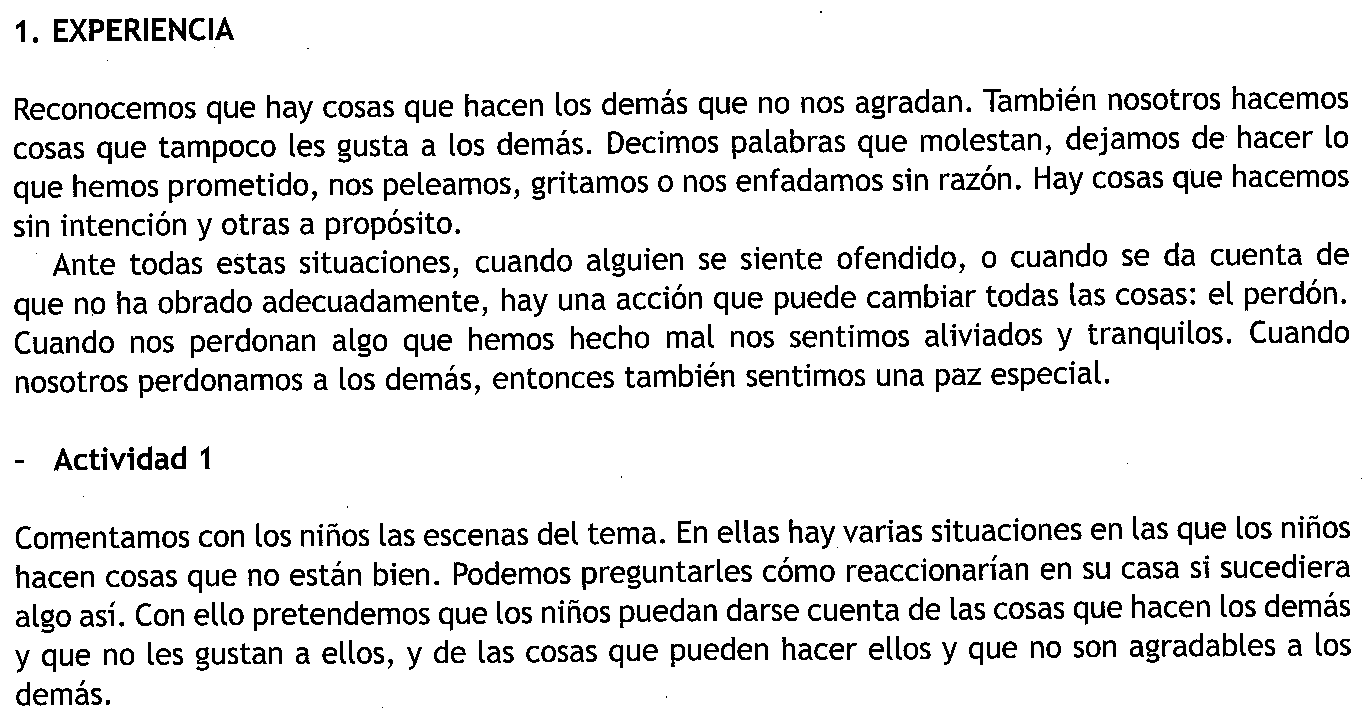 Hacemos las actividades de la  página 26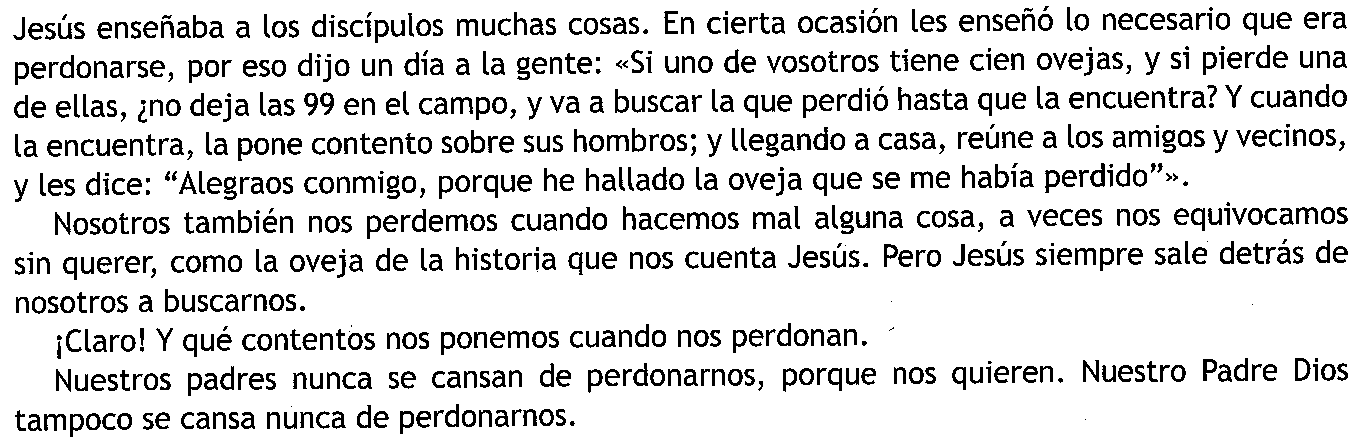 Respondemos las preguntas de la página 27.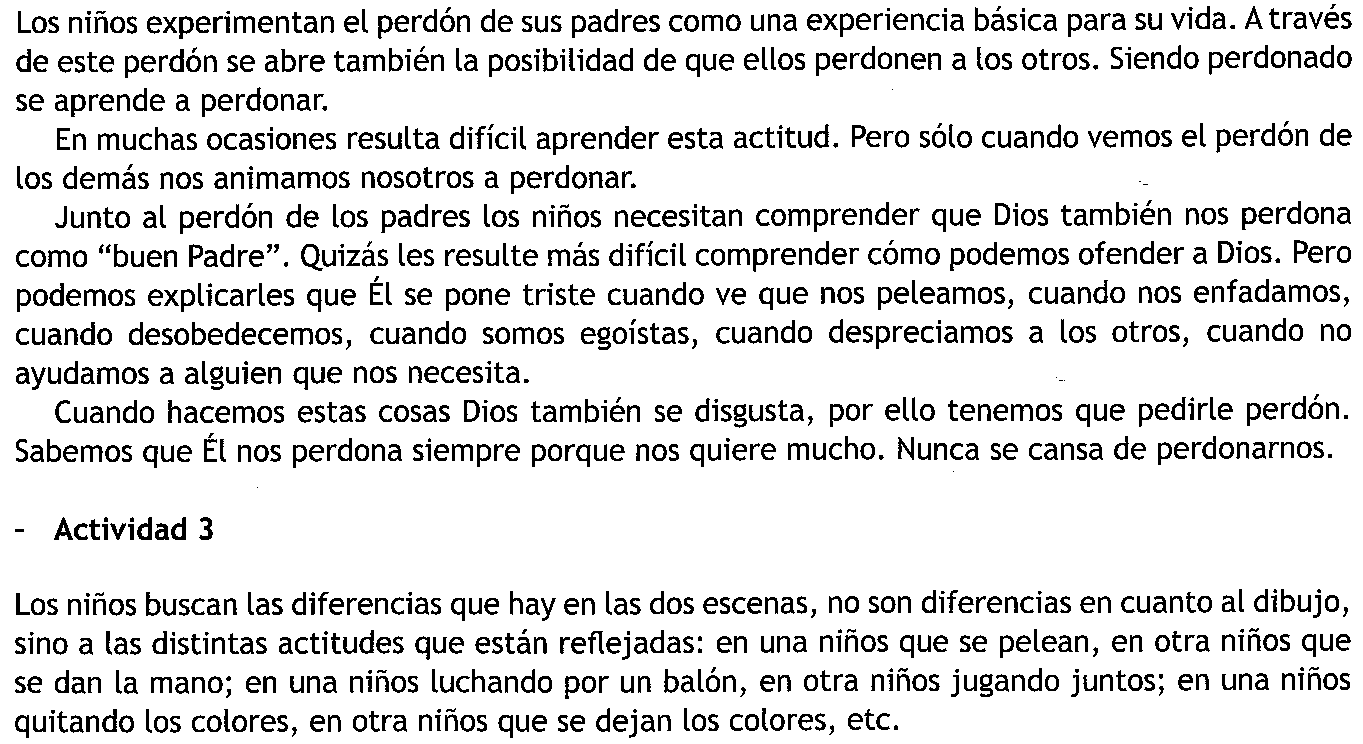 Los niños comentan alguna situación en que han perdonado a un amigo o se han sentido perdonados.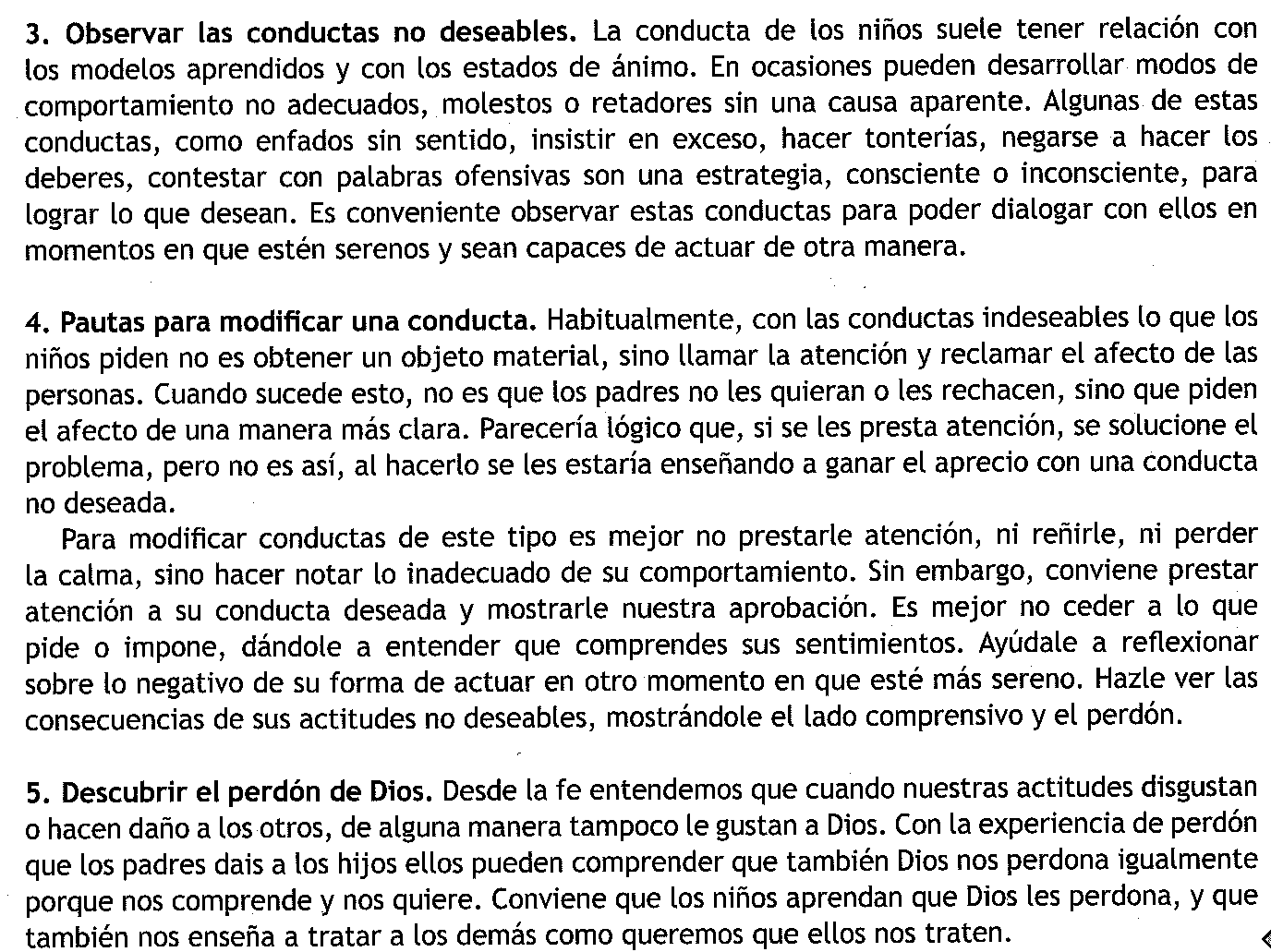 Rezamos la oración de la Página 29Terminamos rezando juntos un Padre Nuestro.